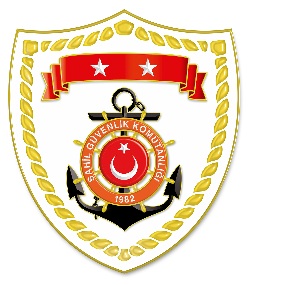 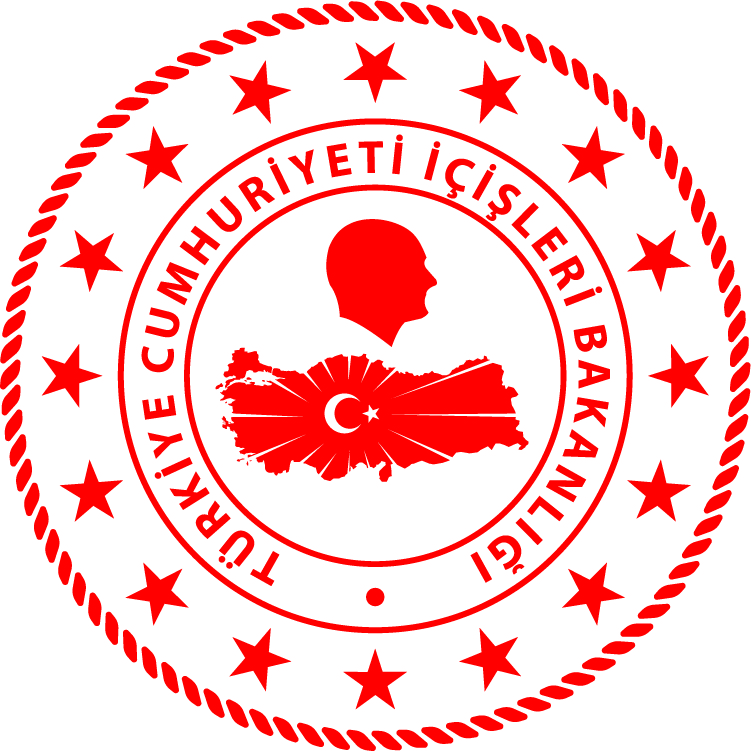 Marmara BölgesiS.NUTARİHTESPİTUYGULANAN İDARİ PARA CEZASI MİKTARI (TL)CEZANIN KESİLDİĞİİL/İLÇE-MEVKİİAÇIKLAMA113 Nisan 2021Yasak sahada trol ile su ürünleri avcılığı yapmak (5 işlem)87.288İSTANBUL/AdalarToplam 6 işleme 114.565 TL idari para cezası uygulanmıştır.213 Nisan 2021Gemiler için ruhsat tezkeresi olmamak 27.277İSTANBUL/AdalarToplam 6 işleme 114.565 TL idari para cezası uygulanmıştır.